T.C.TED ÜNİVERSİTESİLİSANSÜSTÜ PROGRAMLAR ENSTİTÜSÜLİSANSÜSTÜ TEZ YAZIM KILAVUZUGENEL POLİTİKALARTED Üniversitesi Lisansüstü Programlar Enstitüsü’ne teslim edilecek yüksek lisans ve doktora tezleri bu kılavuzda belirtilen esaslara uygun olarak yazılır. Burada sunulan Tez Yazım Kılavuzu’nun amacı, TED Üniversitesi adını taşıyacak her tezin, format, kağıt ve baskı kalitesi gibi fiziksel özellikleri ile sunum standartlarını karşıladığından emin olmaktır. Bu standartlar TED Üniversitesi (TEDU) Standartları olup, TED Üniversitesi Lisansüstü Programlar Enstitüsü’ne bağlı lisansüstü programlarda yapılan tezlere uygulanmaktadır. Genel KurallarHer bilimsel çalışmanın, birisi çalışmanın içeriğini denetleyen akademik ölçütleri, diğeri çalışmanın dış organizasyonunu betimleyen biçimsel ölçütleri olmak üzere başlıca iki yönü bulunmaktadır. Bilimsel çalışmalarda kullanılan biçimsel ölçütler bakımından üzerinde uzlaşmaya varılmış evrensel bir standart bulunmamakla birlikte, metnin iç organizasyonu ve akademik ölçütlerin değerlendirilmesinde sağladığı kolaylıklar bakımından, her bilimsel çalışmanın biçimsel bir tutarlılığa sahip olması konusunda da genel bir uzlaşma vardır. Bu nedenle, tezinizi hazırlamadan önce burada verilen talimatları okumanız ve anlamanız önemlidir. Enstitü web sayfasında verilen şablonlar kullanılsa bile, bir tez bu yazım kılavuzunda belirlenmiş biçimsel özelliklere ve kurallara uygun şekilde yazılmadığı takdirde şekil açısından reddedilebilir. 1.2 Önceki Çalışmaların Kaynak Gösterilmesi ve İntihalAkademik çalışmalarda, önceki çalışmaları uygun şekilde kaynak göstermek akademik dürüstlüğün gerekliliğidir.  Bu, aynı zamanda çalıştığınız konunuza hakim olduğunuzu ve bu alanda ne gibi bakış açıları/yaklaşımlar/çözümler/öneriler olduğunu daha önce nasıl çalışıldığını bildiğinizi gösterir. Başkalarının düşünce ve araştırma sonuçlarını kendi düşünce ve bulgularınızmış gibi kullanmak ahlaki olmayan bir davranış olmasının yanı sıra bir suçtur. Bu nedenle çalışmanızda yararlandığınız çalışmaları dikkatli ve yanlış anlaşılmaya zemin hazırlamayacak şekilde kaynak gösteriniz. 2. BİÇİM VE GÖRÜNÜMTED Üniversitesi adını taşıyacak her tez, format, kağıt ve baskı kalitesi gibi ilgili tüm fiziksel özellikler açısından aynı yüksek sunum standartlarını karşılamalıdır. Yazım kuralları ve diğer biçimsel nitelikler aşağıda belirtilmiştir. 2.1 Tez Yazım DiliTez, Ana Bilim Dalının eğitim dilinde yazılır. 2.2 Kağıdın NiteliğiTezler, A4 (21 cm X 29,7 cm) ölçüsünde, en az 75 gr. ağırlığında dayanıklı ve kaliteli beyaz kağıdın tek yüzüne basılmalıdır. 2.3 Sayfa Kenar Boşlukları ve Sayfa DüzeniCilt payı için, her sayfanın sol kenar boşluğu 4 cm; diğer kenar boşlukları en az 2,5 cm genişliğinde olmalıdır. Sayfa numaraları alt kenar boşluğunun dışına çıkmamalıdır. Bu, başlıkların, sayfa numaralarının, metinlerin, tabloların, dipnotların, görsellerin tümünün kenar boşlukları tarafından sınırlandırılan alanın içinde olması gerektiği anlamına gelir.Sayfa sonundaki sözcük ikiye bölünmüş olmamalıdır.Alt bölüm başlıklarından sonra en az iki satır yazılamıyorsa, boş bırakılıp başlık bir sonraki sayfaya yazılmalıdır.2.4 Yazı Karakteri ve BoyutuMetinler 12 punto boyutunda kullanılarak, dik ve normal harflerle yazılır. Yazı tipi için; Arial, Bookman, Palatino, Tahoma, Times New Roman, ve Verdana yazı tiplerinden herhangi biri kabul edilebilir. Yazı tipi ve yazı tipi boyutu, tez boyunca tutarlı olmalıdır. Özel vurgu ve yabancı kelimeler için kalın harfler, semboller ve italikler kullanılabilir.Tezin yazı karakteri ile sayfa numaralarının yazı karakteri aynı olmalıdır. Metnin geri kalanından farklı fontlar ve/veya punto büyüklükleri; bölüm başlıkları, alt bölüm başlıkları, dipnotlar, sonnotlar, örnekler, alıntılar, tablolar ve çizelgeler vb. için kullanılabilir. Tutarlı olmanın ve kolay okunabilir yazı tipi seçiminin önemli olduğu unutulmamalıdır. Tüm tezler lazer yazıcılarda basılmalıdır. Tüm baskı, kalıcı siyah mürekkeple yapılmalıdır.2.5 Satır Aralıkları ve Paragraf GirintileriTezin metin kısmında satırlar arası boşluk 1,5 satır olmalıdır. Tablolar, uzun alıntılar, dipnotlar, son notlar, bibliyografya ve altyazılar tek aralıklı olabilir. Tezdeki her şey, kenar boşlukları arasında yer almalıdır. Paragraflarda iki tür biçimlendirme kullanılabilir: i) paragraflar arası boşluk bırakmak ya da ii) paragraf başında girinti kullanmak. Paragraflar arasında boşluk kullanılırsa, girintiye gerek yoktur. Girinti (bir tab=1cm) kullanılırsa paragraflar arasında boşluk bırakılmamalıdır.2.6 ÇoğaltmaOrijinal kopyanın teslim edilmesi zorunlu değildir. Bununla birlikte, tüm kopyalar aynı orijinalden yapılmış olmalı ve tüm sayfalar tez boyunca sürekli koyu renk baskıya sahip olmalıdır. Baskı kalıcı olmalıdır; bulaşmamalıdır. 2.7 Sayfa NumaralandırmaSayfa numaraları, metnin en yakın satırının altında en az iki tek boşluk olacak şekilde yer almalı ve kenar boşluklarının sınırları içinde olmalıdır. Tüm sayfa numaraları aynı yazı tipi ve büyüklüğünde olmalıdır. Tüm sayfa numaraları sayfanın altında ve ortalanmış olarak verilir.
Aşağıdaki sayfalandırma kuralları kullanılmalıdır:Çalışmanın başlangıcından GİRİŞ kısmına kadar olan sayfalar küçük harf Roma rakamlarıyla (i, ii, iii, iv, vb.) numaralandırılmalıdır. Ana metnin ilk sayfasında "1" ile başlayın ve kaynakça/bibliyografya, ekler ve özgeçmiş de dahil olmak üzere tezin geri kalanında ardışık numaralar ile devam edilmelidir (1, 2, 3, 4 gibi). Tüm sayfalar, resim, tablo, şekil, ve fotoğraf içeren sayfalar da dahil olmak üzere ardışık olarak numaralandırılmalıdır.2.8 Birden Fazla CiltBitmiş bir tezin kalınlığı 5 cm'yi aşarsa, kalınlığı 5 cm’den az olan iki veya daha fazla cilde dönüştürülebilir. Tüm ciltler, büyük Roma rakamları kullanılarak art arda numaralandırılmalıdır. Her cilt, bir başlık sayfası içermelidir. Başlık sayfaları, Cilt I, Cilt II şeklinde olmalıdır. Cilt I'de kullanılan numaralandırma sistemi Cilt II'de devam etmelidir. Tüm ciltlerde aynı “İçindekiler” kısmı yer almalıdır.2.9 Ciltleme ve Sırt YazısıTüm yüksek lisans tezleri lacivert kumaş, doktora tezleri ise kırmızı kumaşla ciltlenir. Sentetik, deri veya benzeri kumaşlar kabul edilmez. Tezin ciltlenmiş nüshası, 21,5 cm x 28, 5 cm ölçülerinde olmalıdır. Sırt yazısı: Tezin sırtına yukarıdan aşağıya doğru okunacak biçimdeyazar adı, tezin adı, , kabul edildiği yıl yazılır. Tezin adı, cilt sırtına sığmaması halinde uygun şekilde kısaltılabilir. Sırt yazısı dış kapakta kullanılan karakter boyutundan daha büyük olamaz. 3. TEZİN BÖLÜMLERİ İÇİN REHBERTezin sunumunda iki genel kural vardır:
i) formatı olabildiğince basit tutmak ve
ii) tez boyunca formatta tutarlı olmak
Her tezin üç ana bölümü vardır: i) ön sayfalar, ii) ana metin ve iii) referans materyalleri. Bu bölümlerdeki öğelerin sırasını, aşağıda listelenen şekilde takip etmeniz gerekir. Zorunlu bölümler yıldızla işaretlenmiştir. Tezde tablo, simge, kısaltma, resim, şekil veya şema kullanılışsa ilgili tablo eklenmelidir. 3.1.1 Tez Cildi Ön KapağıÖn kapak sırasıyla Üniversite, Enstitü ve Anabilim/Anasanat Dalı bloğu, Tezin Başlığı, Adayın Adı ve Soyadı, Basım Yeri ve Yılı bölümlerinden oluşur (Ek A). En az 160 g/m2 ağırlıklı kartona basılır. Logonun yüksekliği  olmalıdır. Bütün yazılar ortalanır. Başlık 14-18 punto, tamamı büyük harflerle ve koyu, diğer yazılar ise 12 punto ve normal olmalıdır. Uzun başlıklar, birkaç satır halinde yazılabilir. Formüller, semboller, kısaltmalar mümkün olduğunca kelimelerle ifade edilmelidir. Tezin türü olarak Yüksek Lisans Tezi, Doktora Tezi ya da Sanatta Yeterlik Tezi, yüksek lisans programının dilinde yazılır. Boşluk ve büyük harf kullanımı da dahil başlık sayfasının biçimi, Ek A'da gösterilen örnek başlık sayfasındaki gibi olmalıdır. 3.1.2 Boş SayfaTezi ve cildi korumak amacıyla boş bir sayfa eklenir. Basım aşamasında cilt ön kapağı ve iç kapak arasına boş sayfa mutlaka bırakılmalıdır. Bu sayfaya numara verilmez. 3.1.3 İç Kapakİç kapak sırasıyla Tezin Başlığı, Üniversite, Enstitü ve Anabilim/Anasanat Dalı bloğu, Adayın Adı ve Soyadı, Tezin Türü, ile Basım Yeri ve Yılı bölümlerinden oluşur (Ek B) ve tezin metin kısmında kullanılan yazı büyüklüğü ile yazılır ve 1 satır ara bırakılır. Tezin adı tümü büyük harflerle, sayfada yer alan diğer yazılar ise ilk harfleri büyük, diğerleri küçük olarak yazılır. Bu sayfaya sayfa numarası verilmez. 3.1.4 Onay SayfasıTez jürisi, danışmanlar, ABD Başkanı ve Enstitü Müdürü’nün imzalarını içeren sayfadır. Jüri Başkanı parantez içinde başkan olduğu belirtilerek en üste yazılıp, diğer üyeler ünvan sırasına göre altına sıralanır. Aynı ünvanlı jüri üyelerinde TEDÜ öğretim üyeleri önce yazılır. Bir örnek onay sayfası Ek C'de verilmiştir. Tezin onay sayfasının mavi renkli mürekkeple imzalanması gerekir. 3.1.5 Etik Beyan SayfasıBu sayfa yazarın intihal hakkında imzaladığı ifadeyi içermektedir. Bir örnek intihal sayfası Ek D'de verilmektedir.3.1.6 İngilizce Özet ve Anahtar Kelimelerİngilizce özet, ayrı bir sayfada görünmeli ve tezin geri kalanından bağımsız olmalıdır. 250 kelimeyi geçmeyecek şekilde hazırlanır ve üst başlık olarak ABSTRACT sözcüğü kullanılır. Bir özet, çalışmanın amacına yönelik açık bir ifadeyle başlamalıdır. Çalışmanın amacı, metodu ve bazı önemli sonuçlar ve bu sonuçların ne anlama geldiği ile olması halinde önerileri içermelidir. Özet, herhangi bir diyagram ve referans içermemeli ve gerekli olmadığı sürece matematik formülleri içermemelidir. Özetin sonuna en fazla beş anahtar kelime yazılmalıdır. Örnek bir özet Ek E'de verilmiştir. 3.1.7 Türkçe Özet Sayfası ve Anahtar KelimelerYüksek lisans ve doktora tezleri için Türkçe özet gerekmektedir. Kısa olarak problemin tanıtımı yapılır. Kullanılan yöntemler ve sonuçlardan söz edilir. Özet içinde kaynağa gönderme yapılmaz. 250 kelimeyi geçmeyecek şekilde hazırlanır. Sayfa numarasına sahip olmalı ve tezin geri kalanıyla aynı yazı karakteri ve boyutunda olmalıdır. Örnek bir Türkçe özet Ek F’de belirtilmiştir. 3.1.8 İthaf/Adama Sayfasıİthaf/adama sayfası isteğe bağlıdır. Bu sayfaya bir başlık verilmemelidir, ancak sayfa numarasına sahip olmalıdır. Kısa ve sayfaya ortalanmış olmalıdır. Yazar, bu sayfada yazı stilinde serbesttir. Örnek bir ithaf/adama Ek G'de verilmiştir.3.1.9 Teşekkür SayfasıBu sayfa, tez yazım sürecinde yazara katkı sunanlara teşekkür etmek için isteğe bağlı olarak yazılır. Tezi destekleyen kuruluşlar belirtilebilir. Sayfaya başlık ve sayfa numarası verilir. Örnek bir teşekkür sayfası Ek H'de verilmiştir.3.1.10 İçindekiler DiziniTez metninde yer alan bütün bölüm başlıkları (varsa ekler, tablolar, kısaltmalar gibi)  ve Kaynakça sayfası, İçindekiler dizininde eksiksiz olarak gösterilmelidir. Metinde geçen tüm başlıklarla İÇİNDEKİLER’de yer verilen başlıklar birebir aynı olmalıdır. 
İÇİNDEKİLER başlığı (büyük harfle), sayfanın üstünden 3.5 cm uzaklıktaki metin kenar boşlukları arasında ortalanarak noktalama işareti olmadan yazılmalıdır. Örnek bir İÇİNDEKİLER dizini Ek I'de verilmiştir.3.1.11 Tablolar DiziniTablolar ilk söz edildikleri yere mümkün olduğu kadar yakın yerleştirilmelidir. Her tablonun numarası ve açıklaması tablonun üstüne yazılır. Tablolar, ilk rakam bölüm numarası (eklerde harf), ikinci rakam o bölüm içindeki sıra numarası olmak üzere ana bölümlerde “Tablo 1.1: ”ve eklerde “Tablo A.1: ” biçiminde sıra ile numaralandırılır.Okuyucunun rahatlığı için tabloların bir listesi hazırlanmalıdır. TABLOLAR DİZİNİ (tamamı büyük harfle), sayfanın üstünden 3.5 cm noktalama işareti olmaksızın metin kenar boşlukları arasında ortalanmış olmalıdır. Tablolar dizininde yer alan her bir tablo bilgisi metin içinde kullanılan tablo ile uyumlu olmalı, belirtilen sayfada yer almalıdır. Tablolar dizininde tablo için kullanılan aynı numaraya ve aynı başlığa sahip olmalıdır. Ancak tablo adının uzun bir başlık taşıması halinde yalnızca ilk tam cümleyi kullanarak kısaltılabilir. Tablolar dizinine ilişkin bir örnek Ek J'de verilmiştir.3.1.12 Simgeler ve Kısaltmalar DiziniSimge ve kısaltma kullanılmış ise bu dizin hazırlanmalıdır. Kullanılması halinde, disiplinlerde kabul edilen uygulamalar ile tutarlı bir format izlenmelidir. Kısaltmaların örnek bir listesi Ek L'de verilmektedir.3.1.13 Resim, Şekil, Şemalar DiziniVarsa, bu listeler ayrı sayfalarda görünmelidir ve tablolar listesiyle aynı kurallara tabidir. Örnek bir liste, Ek K'de verilmiştir.3.1.14 Görsel MalzemeResimler, çizelgeler, şekiller, diyagramlar ve fotoğrafları içerir. Bunlar, yazarın uygun bulduğu her yere eklenebilir, ancak genel bir kural olarak, metnin kendisine atıfta bulunulan kısmına olabildiğince yakın görünmelidir.
Şekil numaraları ve altyazılar, resmin son satırından veya altından bir boşluk verilerek yerleştirilir. 
Sol ve sağ kenar boşlukları arasına yerleştirilemeyecek kadar büyük çizimler, resim üstünün sayfanın sol kenar boşluğuna paralel şekilde devam etmesi için saat yönünün tersine 90 derece döndürülmelidir. Böyle bir durumda, bütün sayfa yalnızca resim için ayrılmış olmalıdır. Böyle bir illüstrasyonun başlığı veya açıklamaları da döndürülmelidir. Resimler bu şekilde sunulduğunda, normal marj gereksinimleri geçerli olmaya devam eder ve sayfa numaraları normal yerlerinde görünmelidir.Her tür resim ekler de dahil olmak üzere ardışık olarak numaralandırılmalıdır. Resimler birden fazla sayfayı kaplayabilir. Bu gibi durumlarda, resmin sonraki tüm sayfalarında devam eden resim olduğu belirtilmelidir (örn., "Şekil 1 devam ediyor” gibi). 
Tüm başlıklar ve altyazılar, metin için kullanılan aynı yazı tipi ve punto büyüklüğünde hazırlanmalıdır. Çoğaltılmış kopyalar, renkli fotokopiyle çoğaltıldığı sürece figür ve fotoğraflarda renk kullanılabilir. Fotoğraf illüstrasyonları orijinallerin asılları veya iyi fotoğraflanmış kopyaları olmalıdır. 
Metne eşlik etmek ve tamamlamak için bir işitsel veya görsel-işitsel  malzeme/iş (örn., video) gerekiyorsa, metnin sürekliliğinde yeterince tanımlanmalıdır. Bu materyal, yalnızca ilgili Anabilim/Anasanat Dalı’nın onayı ile sunulacaktır.
Tüm tez, ekleri ve görsel malzemeleri dahil olacak şekilde elektronik hafıza alanına (CD, DVD, USB flash) içine kopyalanır. Elektronik hafıza tüm kopyalar ile birlikte teslim edilecektir.
3.1.15 FormüllerMatematiksel ve kimyasal formüller, denklemler ve ifadeler uygun bir denklem düzenleyicisi kullanılarak hazırlanmalıdır. Bir formül metin içerisinde değil de bir denklem veya fonksiyon gibi metinden bağımsız olarak verilecekse metinle arasında iki aralık boşluk bırakılmalıdır. Bağımsız olarak alt alta yazılan formüllerde ise bir aralık boşluk bırakmak yeterlidir. Formüllere referans verilirse, sayısal bir kimlik taşımalıdır. Her denklem parantez içinde numaralandırılmalıdır ve bu, sağ kenar boşluğunun yanında verilmelidir. Bu numara parantez içinde (1.1), (2.2) şeklinde (gerekiyorsa aynı denklemin alt ifadeleri (2.2a), (2.2b) şeklinde) satırda sağa dayalı olarak yazılır.3.1.16 AlıntılarAlıntılar üç satır ve daha az ise metin içerisinde tırnak içinde gösterilir; eğer üç satırdan fazla ise tek boşlukla ayrı bir paragrafta yazılmalı ve paragraf başı ve sonunda tırnak işareti kullanılmamalıdır 3.1.17 Dipnot ve SonnotlarNotlar dipnot ya da sonnot şeklinde olabilir. Dipnot, her sayfanın altına yerleştirilir, sonnatlar da her bölümün sonunda ya da tezin sonunda; kaynakçadan önce verilir.
3.1.18 Ana MetinBir tezin metni veya ana gövdesi, okuyucunun konuyu anlamasına yardımcı olmak için birçok kısma ayrılabilir. Metnin ayrıntılı organizasyonu akademik disiplinler arasında değişmekle birlikte, metnin biçimlendirilmesi tez boyunca tutarlı olmalıdır. Tüm başlıklar ve alt başlıklar büyük harf kullanımı, yazı tipi ve büyüklüğü bakımından tez boyunca bütün bölümlerde aynı olmalıdır. “GİRİŞ” gibi genel bölüm başlıkları dışındaki bölüm başlıkları mümkün oldukları kadar kısa ve betimleyici olmalıdır. Sadece yeni bölümler yeni bir sayfa ile başlamalıdır. Birinci düzey başlığın tamamı, sayfa üstünden 3,5 cm'lik metin kenar boşlukları arasında ortalanır. 
3.1.19 Kaynakça veya BibliyografyaBibliyografya, tez araştırmasıyla ilgili tüm kitap, makale ve diğer kaynak materyallerin seçilmiş bir listesidir ve her zaman alfabetik sırayla yazar soyadı ile başlar.
Tezdeki referanslar yıl, örneğin Çelik (1966) veya sayıyla, örneğin Çelik [3] veya [3] tarafından belirtilir. Rakam kullanılırsa, liste sayısal sırayla olmalıdır ve yazarın soyadı ilk olmak zorunda değildir.Tezde atıf yapılan bütün kaynaklar Kaynakça veya Bibliyografya bölümünde gösterilmelidir.Referanstaki ilk yazarın soyadı dikkate alınarak Kaynakça veya Bibliyografya  bölümündeki tüm referanslar alfabetik sıraya göre sıralanır.İlk yazarı aynı olan birden fazla referans varsa bunlar öncelikle yayın yıllarına göre en üstte en eski olacak şekilde sıralanır.İlk yazarı ve yayın yılı aynı olan birden fazla referans varsa, bunlar kendi aralarında yayın yıllarının yanına a, b, c… harfleri eklenerek, toplam yazar sayısı en az olan referans en üstte olacak şekilde, sıralanırlar (1987a, 1987b).Bazı bilimsel ve mühendislik disiplinlerinde, referanslar tezin sonunda değil, her bölümün sonunda verilebilir.Bibliyografya ya da kaynakçaya bölüm numarası vermeyin, ancak sayfa numaralarının tez boyunca sayfalandırmada kullanılan aynı yazı tipi ve boyutunda yazılmış olması gerekir.KAYNAKÇA veya BİBLİYOGRAFYA başlığı, sayfanın üstünden 3,5 cm, noktalama işareti olmaksızın metin kenar boşlukları arasında ortalanır. KAYNAKÇA veya BİBLİYOGRAFYA’ da yer verilen herbir kaynak tek satır aralığıyla yazılıp diğer kaynaklar arasında çift satır aralığı bırakılmalıdır. Disipline uygun ve bölüm tarafından kabul edilebilir bir referans stili için aday programına danışmalıdır.3.1.19.1 Kaynakların Metin İçinde GösterimiKaynakların metin içinde gösterimi YL Programı’nın seçtiği stile uygun olmalıdır ve seçilen yazma stiline (APA, MLA) göre değişir. Metin içinde referanslar, tek yazarlıysa (Kirk, 1998), iki yazarlıysa (Thomas & Hebt, 2000), üç ve daha çok yazarlıysa (Smith et al., 2015) şeklinde yazılır.Metin içinde birden fazla referans yazılacaksa en eski olan başta olacak şekilde sıralama yapılmalıdır (Dart, 1997; Thierry, 2005).Yazarların isimleri kullanılarak da metin içinde referans verilebilir: “In their recent work, Smith et al. (1998) indicate that…”Bir internet sayfası referans kaynağı olarak kullanılıyorsa, erişilen son tarih yazılmalı ve sayfanın sahibi olan "yazar" için; "Başlık" için, sayfanın başlığı; "Yayıncı" için, URL adresi; "Tarih" için, sayfanın güncellenme tarihi kullanılmalıdır.Eğer sadece bir web sitesine atıfta bulunulacaksa veya basılı olmayıp elektronik ortamda edinilmiş bir çalışmadan, ne çalışmayı yapan kişi ne de çalışmanın adına yapıldığı kurum belli değilse, o zaman web sitesine referans dipnot olarak verilmelidir ve Kaynakça/Bibliyografya bölümüne konulmamalıdır.Eğer tez çalışmasında literatür taramasını özetlemek için bir tabloya yer verilecekse bu tablodaki referanslar, aksi belirtilmedikçe, en eski referans en üstte olacak şekilde sıralanacaktır.3.1.20 EklerAna metinde olmasını istemediğiniz, ama yine de sunmak isteğiniz materyalleri ekler kısmında yazabilirsiniz. Örneğin, ek kısmı mülakat formlarını, transkripsiyonları, ham verileri ve bilgisayar programlarını içerebilir.  Eklenecek bilgiler birden fazla ek içermesi gerekiyorsa, her birine bir sıra/sayı (Ek A, Ek B, vb.) verilmelidir. EK A başlığı, sayfanın üstünden 3,5 cm uzaklıktaki metin kenar boşlukları arasında ortalanmış olarak görünmelidir. Yazı tipi ve punto büyüklüğü, tez boyunca kullanılan bölüm başlıkları ile aynı olmalıdır.Başlığı olan her ek, içindekiler tablosunda EKLER başlığı altındaki bir alt bölüm halinde ayrı olarak listelenmelidir. Kullanılan boşluklar her ekte aynı olmak zorunda değildir. Örneğin, uzun sayılabilecek belgeler ve vaka çalışmaları tek satır boşluğuyla yazılabilir.Tüm eklerde kullanılan yazı karakteri ve boyutu tüm tezle uyumlu olmalıdır.Tezde verilecek bilgisayar program listeleri 5 sayfadan fazla ise metin içinde yer almaz. Bu listeler bir elektronik hafıza alanına (CD, DVD, USB flash) kopyalanarak tezin eki olarak verilir. Bu elektronik hafıza tüm kopyalar ile birlikte teslim edilecektir.3.1.21 Etik Kurul ya da Muafiyet İzniTeze yönelik olarak Etik Kurul raporu alındı ise onun tezin bu kısmına eklenmesi gerekmektedir. 3.1.22 Tez Fotokopi İzin FormuTEDU Kütüphanesi'nden tezinize erişmek için, "TEZ FOTOKOPİSİ İZİN FORMU" nu doldurmanız ve bu sayfayı tezinize bir ek olarak eklemeniz ve sayfa numarası vermeniz gerekmektedir.
• Örnek TEZ FOTOKOPİ İZİN FORMU Ek M'de verilmektedir.3.1.23 ÖzgeçmişÖzgeçmiş sadece doktora tezi için gereklidir. Özgeçmiş'e bir bölüm numarası vermeyiniz, ancak sayfa numarasına sahip olmalı ve içindekiler tablosunda gösterilmelidir. Özgeçmiş, tezin geri kalan kısmı ile aynı yazı karakteri ve boyutunda olmalıdır. Doğum tarihi, doğum yeri, liseden sonraki eğitim geçmişi, kazanılan dereceler, yapılan yayınlar, iş deneyimi ve öğretim deneyimi özgeçmişte yer alır. Kısa, öz ve üçüncü tekil şahısta yazılmalıdır. Ek N'de bir Özgeçmiş örneği verilmektedir.3.1.24 Önemli Bazı NotlarÖğrenci tezini, ciltletmeden önce format-kontrolü için Enstitüye getirmelidir.Öğrenci, Onay sayfasını tez komitesi üyeleri imzalamadan önce format kontrolü için Enstitü’ye getirmelidir.Enstitü, onay için tezin en fazla 3 kopyasını kabul eder. Resmi prosedürü tamamlamak için tezin 1 kopyasına ihtiyaç vardır.Öğrenci, sözlü sınavını tez komitesi üyelerinin önünde başarılı bir şekilde geçtikten sonra, tez tesliminin tüm usullerini bir ay içinde tamamlamalıdır. Öğrenci, tezini imza için Enstitüye getirmeden önce İntihal sayfasını imzalamış olmalıdır.4. STİLBir tez, bir araştırma sunuşudur. Dolayısıyla, disipline uygun bir tarzda (örn., edilgen cümleler) birinci tekil ve çoğul şahıs kullanımlı anlatımdan kaçınılarak yazılmalı ve argo ve konuşma dilinden kaçınılmalıdır. Yalın bir anlatım yolu izlenmeli ve ilgili disiplinin gerektirdiği terminoloji dışında anlaşılır olmasına özen gösterilmelidir. 
Biçemsel nitelikler bir disiplinden diğerine büyük ölçüde farklılık gösterdiğinden, tavsiye edilen stil kılavuzuyla ilgili olarak lisansüstü danışmanınız ile görüşmelisiniz. Önerilen stil kılavuzlarının güncel versiyonlarına erişim adresleri aşağıda verilmiştir:APA: http://owl.english.purdue.edu/owl/resource/560/01/MLA:http://owl.english.purdue.edu/owl/resource/747/01/Stil kılavuzlarını kütüphanede veya elektronik ortamda bulabilirsiniz. Stiller hakkında Yazım Merkezi'ne de danışabilirsiniz. EKLEREK AEk B: Sample Title Page THESIS TITLEA Thesis Submitted ToThe Graduate School ofTED UniversitybyName SurnameIn Partial Fulfillment of The Requirements For The Degree of Master of Science/Arts/Doctor of PhilosophyIn……Place, DateEK C: Sample Approval PageApproval of the Graduate SchoolTitle Name SurnameDean, Graduate SchoolTitle Name SurnameProgram ChairThis is to certify that we have read this thesis and that in our opinion it is fully adequate, in scope and quality, as a thesis for the degree of Master of Science/Arts/Doctor of Philosophy.   Title Name Surname				 Title Name Surname	     Co-Supervisor					         SupervisorExamining Committee MembersTitle Name Surname (Committee Chair)AffiliationTitle Name SurnameAffiliationTitle Name SurnameAffiliationTitle Name SurnameAffiliationTitle Name SurnameAffiliationEk D. Sample Plagiarism PageI hereby declare that all information in this document has been obtained and presented in accordance with academic rules and ethical conduct. I also declare that, as required by these rules and conduct, I have fully cited and referenced all material and results that are not original to this work.						Name, Last name :Signature              :EK E: Sample AbstractABSTRACTTHESIS NAMEYOUR NAMEDEGREE, Program     Supervisor      : ………..   Co-Supervisor 	   : ………….DatePlace text of abstract hereKeywords: …….Ek F: ÖzetTEZİN İSMİİSMİNİZDereceniz, Programınız     Tez Yöneticisi         : ……..Ortak Tez Yöneticisi 	    : ……..TarihTezin Türkçe Özetini buraya yazınız.Anahtar Kelimeler: .......Ek G: Sample Dedication PageTo My ParentsEk H: Sample Acknowledgments PageACKNOWLEDGMENTSThe author wishes to express his deepest gratitude to his supervisor ….. and co-supervisor …… for their guidance, advice, criticism, encouragements and insight throughout the research. The author would also like to thank …….. for his suggestions and comments. The technical assistance of ……….. are gratefully acknowledged. This study was supported by ……. Grant No: ……..Ek I: Sample Table of ContentsTABLE OF CONTENTSPLAGIARISM...........................................................................................................iiiABSTRACT	ivÖZET	vDEDICATION	viACKNOWLEDGMENTS	 viiTABLE OF CONTENTS	viiiLIST OF TABLES	 ixLIST OF FIGURES/ILLUSTRATIONS/SCHEMES	 xLIST OF SYMBOLS/ABBREVIATIONS	 xiCHAPTER1. INTRODUCTION	12. CHAPTER TWO HEADING 	52.1	Subsection heading	            52.2	Subsection heading	82.3	Subsection heading	133.	CHAPTER THREE HEADING	163.1	Subsection heading	163.2	Subsection heading	18 3.3	Subsection heading	233.3.1	Subsection heading	384.	CONCLUSIONS	47REFERENCES	51APPENDICESA.	Appendix title	53B.	Appendix title	64C.	Appendix title	67D.	Appendix title	68EK J: Sample List of TablesLIST OF TABLESTABLESTable 1 Table one heading	36Table 2 Table two heading	39Table 3 Table three heading	43ORTable 1.1 Table one heading	48Table 1.2 Table two heading	49Table 10.1 Table three heading	51Ek K: Sample List of FiguresLIST OF FIGURESFIGURES Figure 1 Figure one heading	28Figure 2 Figure two heading	30ORFigure 3.1 Figure one heading	35Figure 10.5 Figure two heading	40EK L: Sample List of AbbreviationsLIST OF ABBREVIATIONSCFO 		Chief Financial OfficerCEO		Chief Executive Officer		Ek M: Sample Tez Fotokopisi İzin FormuTEZ FOTOKOPİSİ İZİN FORMU Anabilim Dalı: YAZARINSoyadı :  Adı     :  Bölümü : TEZİN ADI (İngilizce) : TEZİN TÜRÜ :   Yüksek Lisans                                        Doktora  Tezimin tamamından kaynak gösterilmek şartıyla fotokopi alınabilir.Tezimin içindekiler sayfası, özet, indeks sayfalarından ve/veya bir bölümünden  kaynak gösterilmek şartıyla fotokopi alınabilir.Tezimden bir bir (1)  yıl süreyle fotokopi alınamaz.TEZİN KÜTÜPHANEYE TESLİM TARİHİ: Appendix N: Sample VitaCURRICULUM VITAEPERSONAL INFORMATIONSurname, Name: Nationality: Date and Place of Birth: Phone: email: EDUCATIONWORK EXPERIENCEFOREIGN LANGUAGES PUBLICATIONSHOBBIESPSİKOLOJİ ANABİLİM DALI’NA BAĞLI LİSANSÜSTÜ PROGRAMLAR İÇİN TEZ YAZMA KILAVUZU EKİ: 1. GENEL YAZMA KURALLARI Bilimsel çalışmalarda, metnin iç organizasyonu ve akademik ölçütlerin değerlendirilmesinde sağladığı kolaylıklar bakımından, biçimsel bir tutarlılığın olması gerekmektedir. Bu nedenle, kimi bilimsel disiplinlerde, meslek örgütünün geliştirdiği biçimsel kurallar geçerli kabul edilmektedir. Sosyal Bilimler alanındaki tezlerde uluslararası düzeyde benimsenen yazım tarzı Amerikan Psikologlar Birliği (American Psychological Asociation; APA) tarafından oluşturulmuş olan APA Yazım Kuralları ve Formatı’dır (bkz. Publication Manual of The American Psychological Association, 5th Ed., 2001). Bu nedenle, Psikoloji Anabilim Dalı’na bağlı programlarda yazılan tezlerde APA Yazım Kuralları ve Formatı’nın esas alınması ve Publication Manual of The American Psychological Association’ın tezin yazıldığı dönem için geçerli olan en güncel sürümünün kullanılması gerekmektedir.2. ANA METİN KISMIPsikoloji Anabilim Dalı’na bağlı programlarda yazılacak olan tezlerin ana metin kısmının içermesi gereken bölümler ve içerikleri bu ek yönergedeki açıklamalara uygun hazırlanmalıdır. Ana metin dışındaki tüm bölümler için TED Üniversitesi Lisansüstü Programlar Enstitüsü Lisansüstü Tez Yazım Kılavuzu’nun “Tezin Bölümleri için Rehber” başlığı altında yer alan yönergeler dikkate alınmalıdır.Tezlerin ana metni aşağıdaki bölümleri ve alt-başlıkları içermelidir: GİRİŞ - Kuramsal Çerçeve (“Kuramsal Çerçeve” şeklinde başlık koymadan yazılır) - Araştırmanın Amacı - Araştırmanın Önemi YÖNTEM - Örneklem - Veri Toplama Araçları - İşlem BULGULAR TARTIŞMA Tezde, bölümler arasında bir dengenin kurulmasına özen gösterilmelidir. Örneğin, bir tezde yer alan bölümlerden bazılarının 8–12 sayfa, bazılarının ise 35–40 sayfa olması dengesiz bir tez yapısını göstermektedir. Zorunlu olmadıkça, bölümler arasındaki sayfa farkının çok fazla olmaması gerekir. Bu durum hem bölümlerde anlatılan konuların dengeli dağılmasına hem de çalışmanın daha etkin bir şekilde sunulmasına katkı sağlayacaktır. Tezin bölümleri arasındaki akışa ve bütünlüğe dikkat etmek gerekmektedir.      ANA METİN İÇERİSİNDEKİ BÖLÜMLERİN İÇERİKLERİ:                                                                     GİRİŞ BÖLÜMÜ:                                                                                                                                Giriş bölümü tez çalışmasının ilgilendiği sorunun/sorunsalın ayrıntılı ve açık olarak tanıtılmasını içerir. Araştırmanın konusunu oluşturan sorunun/sorunsalın ne olduğu ve önemi ortaya koyulmalıdır. Araştırma sorunu/sorunsalı, araştırmacıda bilimsel merak uyandıran, onu bu alanda tez çalışması yapmaya yönelten toplumsal ya da kuramsal sorunsaldır. Tez konusu, açıklanan sorunsalın kendisi ya da bununla ilgili olmalıdır. Giriş bölümü temel olarak aşağıdaki öğeleri kapsamalıdır: Kuramsal Çerçevenin Oluşturulması: Araştırma konusuna ve sorununa/sorunsalına ilişkin kuramsal arka plan verilmeli; ilgili alandaki literatür bilgisi özetlenmelidir. Önceki çalışmalarla, tez çalışması arasında bağ kurulmalı ve mantıksal süreklilik açıklanmalıdır. Kuramsal çerçeve, Giriş bölümünün altında, ayrı bir başlık açılmadan verilmelidir. Araştırmanın Gerekçesi ve Amacının Belirtilmesi: Araştırma konusu ve sorunsalı ortaya koyulduktan ve ilişkili kuramsal arka plan sunulduktan sonra, “Araştırmanın Amacı” şeklinde bir alt-başlık açılarak araştırmanın gerekçesi ve amacı açıklanmalıdır. Tezin amacı, açıklanan konunun/sorunsalın neden araştırılacağını açıklar. Burada, araştırmada yer alan değişkenlerin açıklanması; araştırmanın temel hipotezleri ve yanıt aranacak diğer araştırma sorularının belirtilmesi gerekmektedir Araştırmanın Önemi: “Araştırmanın Önemi” şeklinde bir alt-başlık açılarak, tez çalışmasının önemi anlatılmalıdır. Araştırmanın önemi, konunun seçiliş nedenlerinin gerekçelendirilerek açıklanmasını içerir. Tez çalışmasının alana olası katkıları ile kuramsal ve uygulamaya yönelik yararlarına yer verilmelidir. YÖNTEM BÖLÜMÜ: Yöntem bölümünde tez çalışmasının nasıl yürütüldüğü, “neyin nasıl yapıldığı” ayrıntısıyla anlatılır. Yöntem bölümü, örneklem, veri toplama araçları ve işlem olmak üzere 3 alt-başlıktan oluşmalıdır. Örneklem: Araştırmanın örnekleminde kimlerin yer aldığı, katılımcıların neye göre belirlendiği, hangi yöntemle seçildiği açıklanmalı ve örnekleme ilişkin temel demografik özellikler (yaş, cinsiyet, sosyoekonomik düzey vb.) verilmelidir. Veri toplama araçları: Tezdeki soruları yanıtlamak veya hipotezleri sınamak için gerekli verilerin toplanmasında hangi veri toplama araçlarından yararlanıldığı, neden bu araçların seçildiği ve bu araçların psikometrik özellikleri anlatılmalıdır. İşlem: Çalışma yürütülürken izlenen her bir aşama açıklanmalıdır.                                        BULGULAR BÖLÜMÜ: Bulgular bölümü, hipotezleri ve araştırma sorularını test etmek amacı ile kullanılan istatistiksel analizleri ve sonuçlarını içermelidir. Analizleri ve araştırma bulgularına ilişkin sayısal değerleri içeren tablolar ve şekiller bu bölümde sunulmalıdır. TARTIŞMA BÖLÜMÜ: Tartışma bölümü, araştırma bulgularının literatür ışığında tartışılmasını, araştırmanın doğurgularını, sınırlılıklarını ve geleceğe yönelik önerileri içermelidir. 3. METİN KISMININ NUMARALANMASI: Bölüm başlıkları, BÜYÜK HARFLERLE, 14 Punto ve Bold/Koyu olarak yazılmalıdır. Her bölüm yeni bir sayfadan başlatılmalıdır. Tezi bölümlere ayırmada rakam sistemi kullanılır. Kaynaklar ve Ekler dışında her bölüme, bölüm numarası verilmelidir (1. BÖLÜM, 2. BÖLÜM gibi). Bölüm ve alt bölümlerin numaralanmasında, her numaradan sonra, ilgili bölüm ve alt bölümlerin başlığı yazılır. Bu konuda aşağıda verilen ondalık sistem tercih edilebilir. Bu düzenlemede, bölümler sırasıyla 1,2,3,4.. şeklinde numaralanırken, alt bölümler ve onların da altındakiler için rakamlar 1.1., 1.1.1., 1.2., 1.2. 1, 1.2.2., 2.1., 2.1.1., 2.1.2. gibi, birden çok haneli şekilde verilir. Aşağıda, metnin kısmını numaralandırılmasına ilişkin bir şablon sunulmaktadır: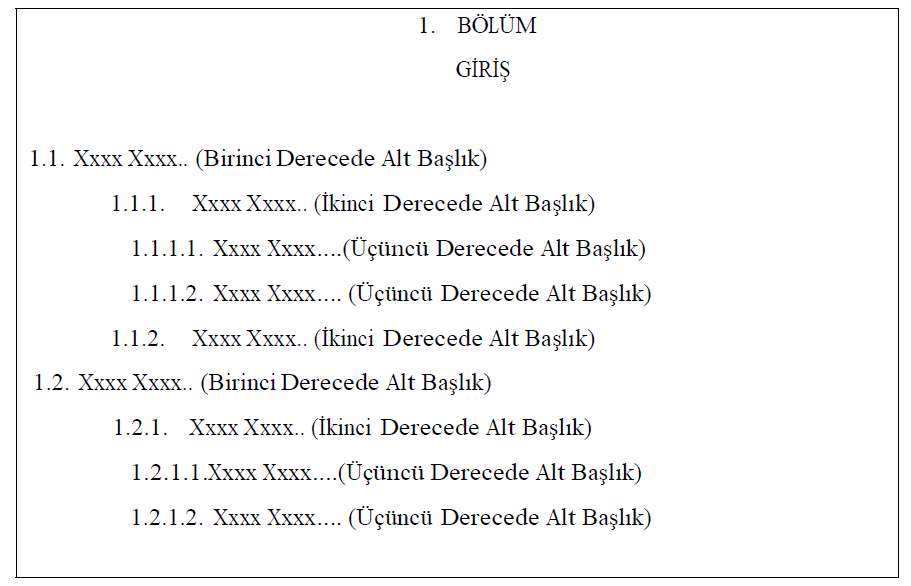 3.1 Sayfaların Sıralanışı
            3.1.1 *Tez Cildi Ön Kapağı3.1.2 *Boş Sayfa3.1.3 *İç Kapak Sayfası3.1.4 *Onay Sayfası3.1.5 *Etik Beyan Sayfası3.1.6 * İngilizce Özet (Abstract) ve Anahtar Kelimeler3.1.7 * Türkçe Özet (Öz) ve Anahtar Kelimeler3.1.8  İthaf/Adama Sayfası (eğer ithaf varsa) 3.1.9   Teşekkür Sayfası3.1.10 * İçindekiler Dizini3.1.11  * Tablolar Dizini (tezde kullanılmışsa)3.1.12 * Simgeler ve Kısaltmalar Dizini (tezde kullanılmışsa)3.1.13 * Resim, Şekil, Şemalar Dizini (tezde kullanılmışsa)3.1.14 Görsel Malzeme3.1.15 Formüller3.1.16 Alıntılar3.1.17 Dipnot ve Sonnotlar3.1.18 *Ana Metin3.1.19 *Kaynakça/Bibliyografya3.1.20 Ekler3.1.21 Etik Kurul ya da Muafiyet İzni3.1.22 *Özgeçmiş sayfası (Sadece doktora tezleri için)3.1.23 *Boş sayfa3.1 24 *Tez Cildi Arka Kapağıt.c.ted uNIVERSITYGRADUATE SCHOOLyour programthesıs tıtleName surnameANKARA, DATEDegreeInstitutionYear of GraduationYearPlaceEnrollment